Olga Pals       1. "Omhoog" ,40x50 , olie op doek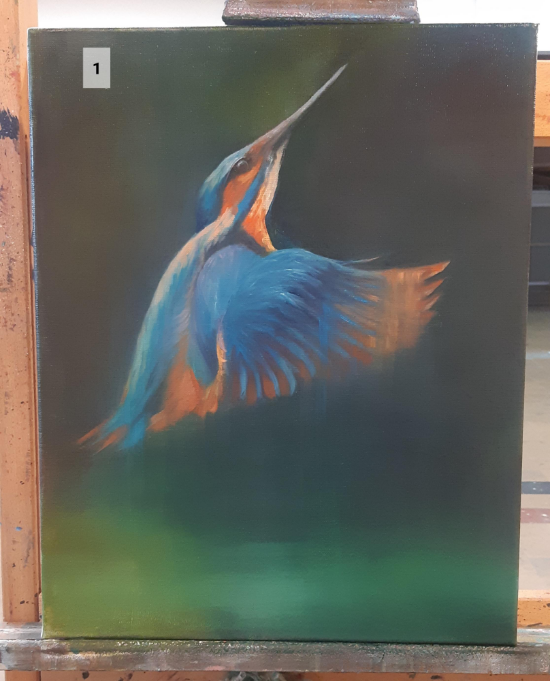            2. "De latste dag van de herfst" ,  40x50 ,  olie op doek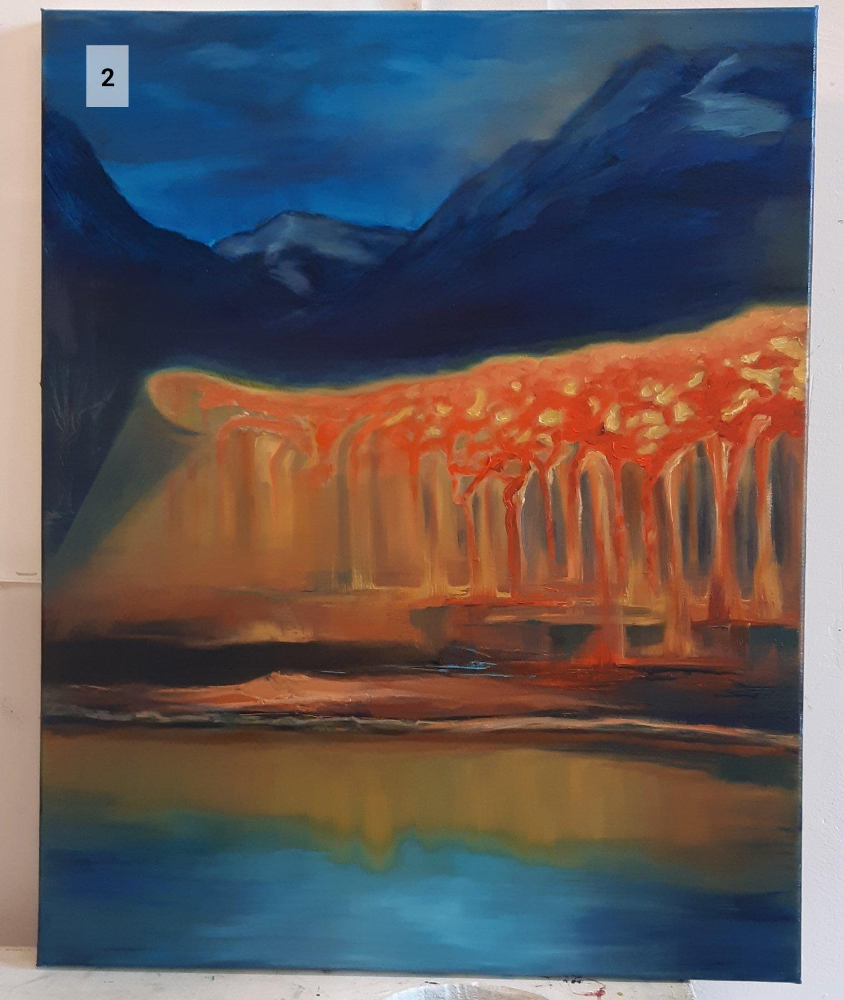         3. "Warme adem" , 40x50, olie op doek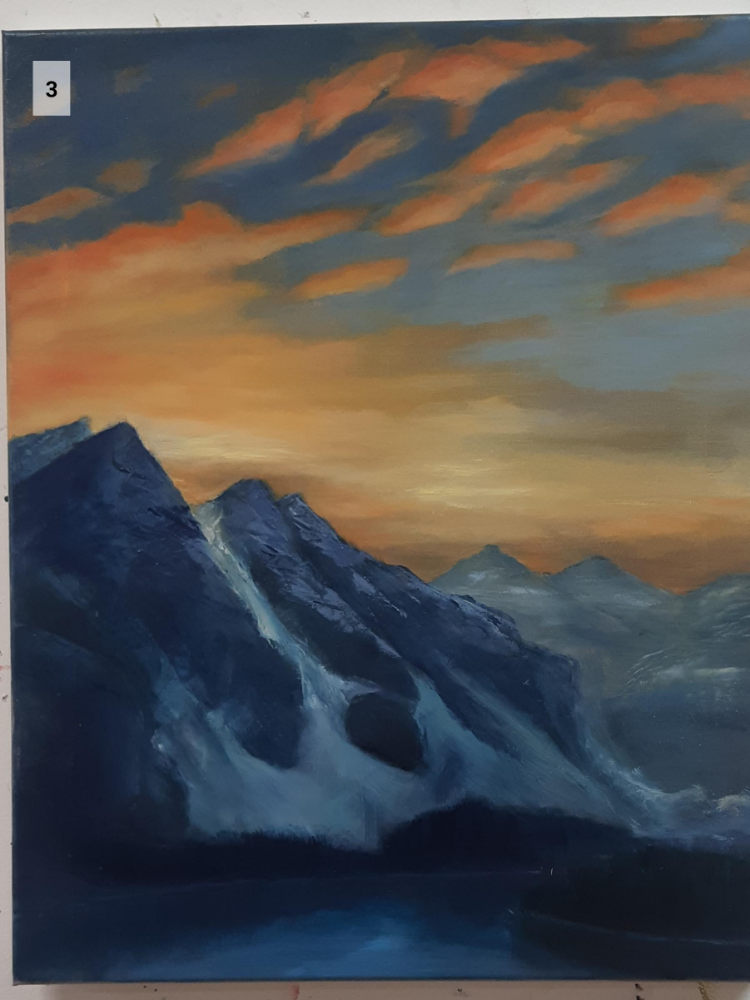      4. " De heropleving", 40x50 , olie op doek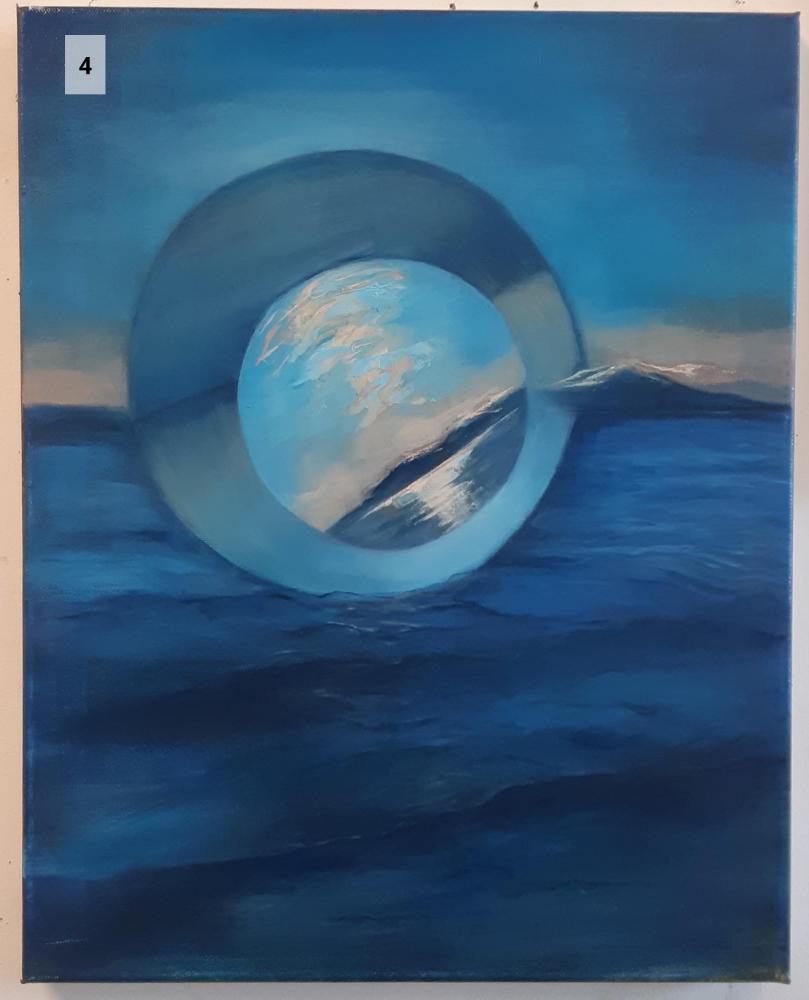 
     5." Ik hou je in de gaten" , 50x50 , olie op doek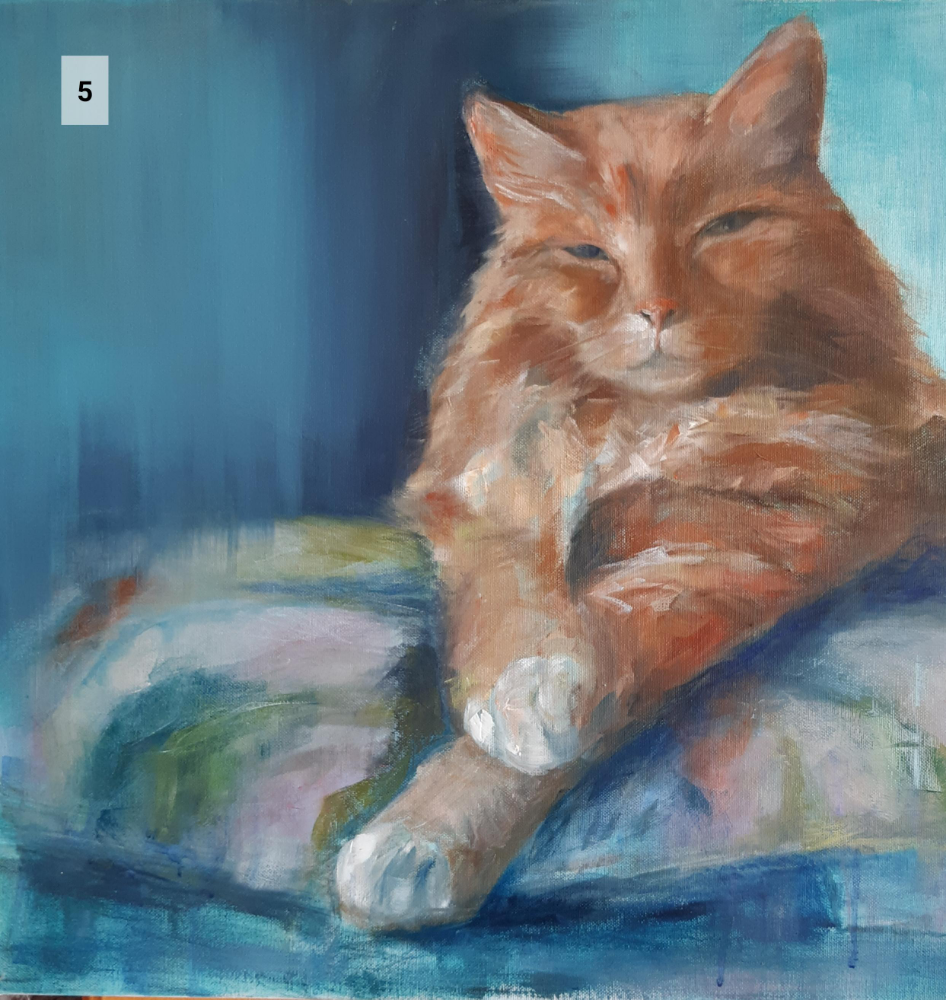      6. "Illusie van macht" ,50x70, olie op doek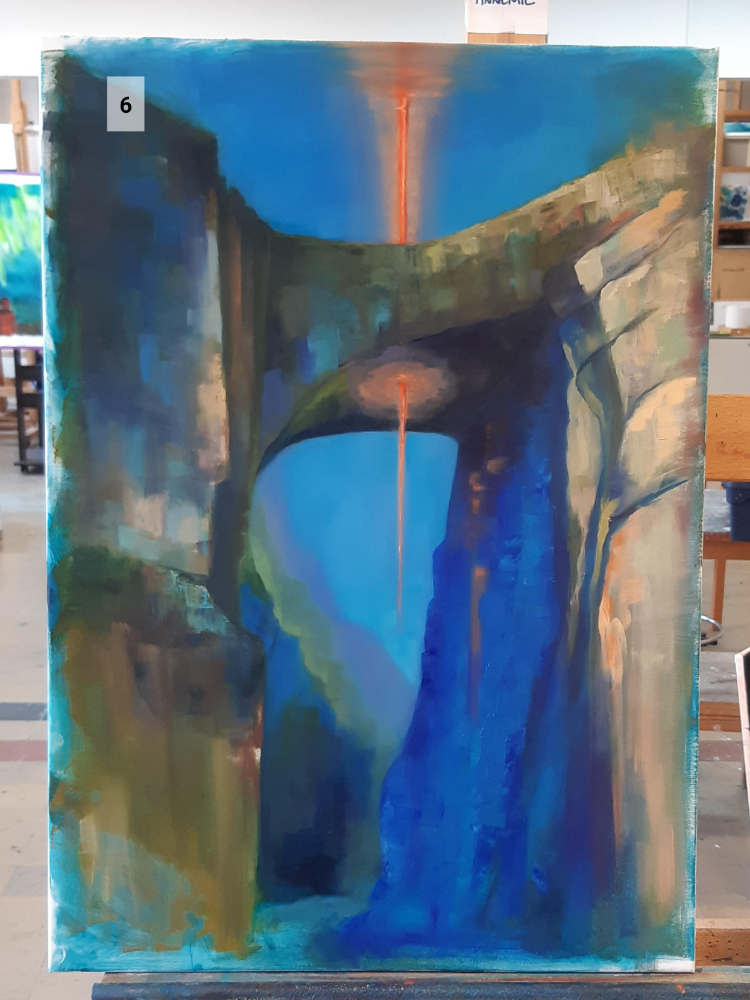      7. " De buren" , 50x70, olie op doek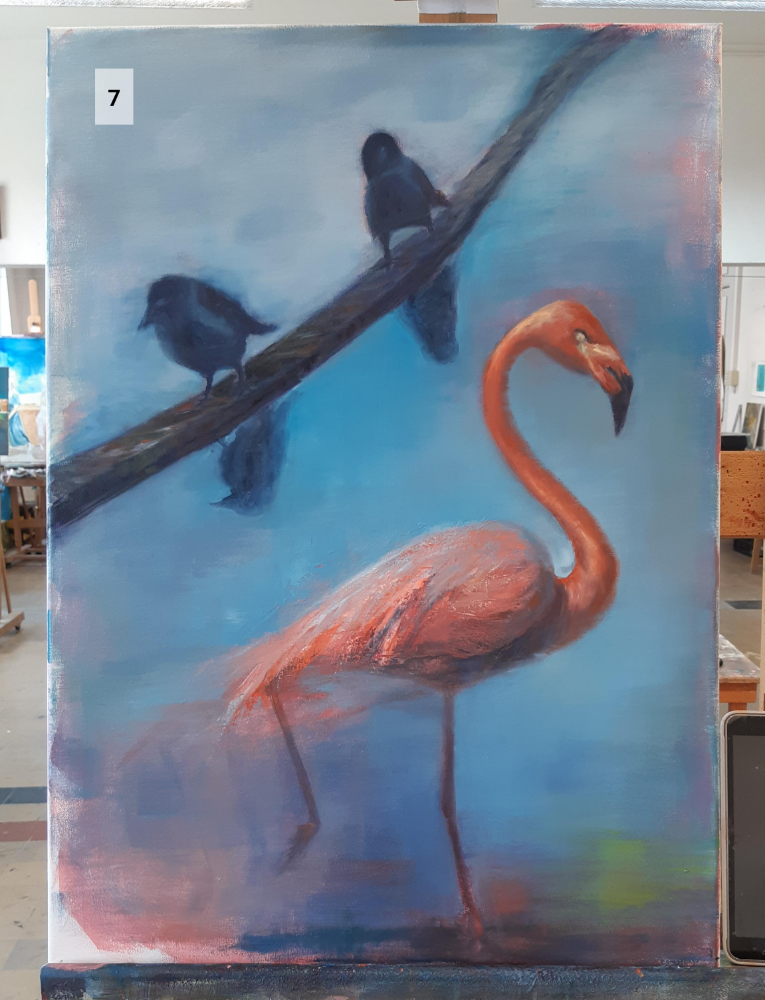     8. " Dans van licht " , 60x70, olie op doek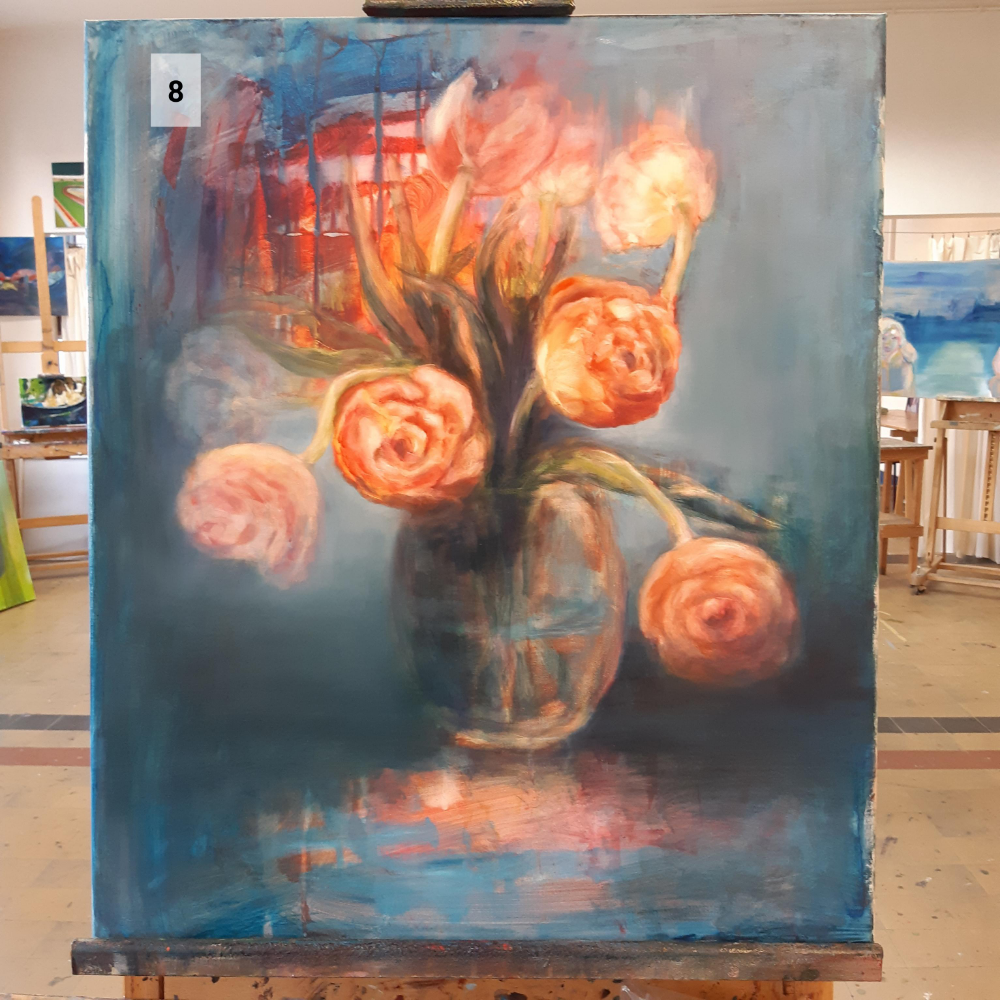     9. " De visser" , 70x 90, olie op doek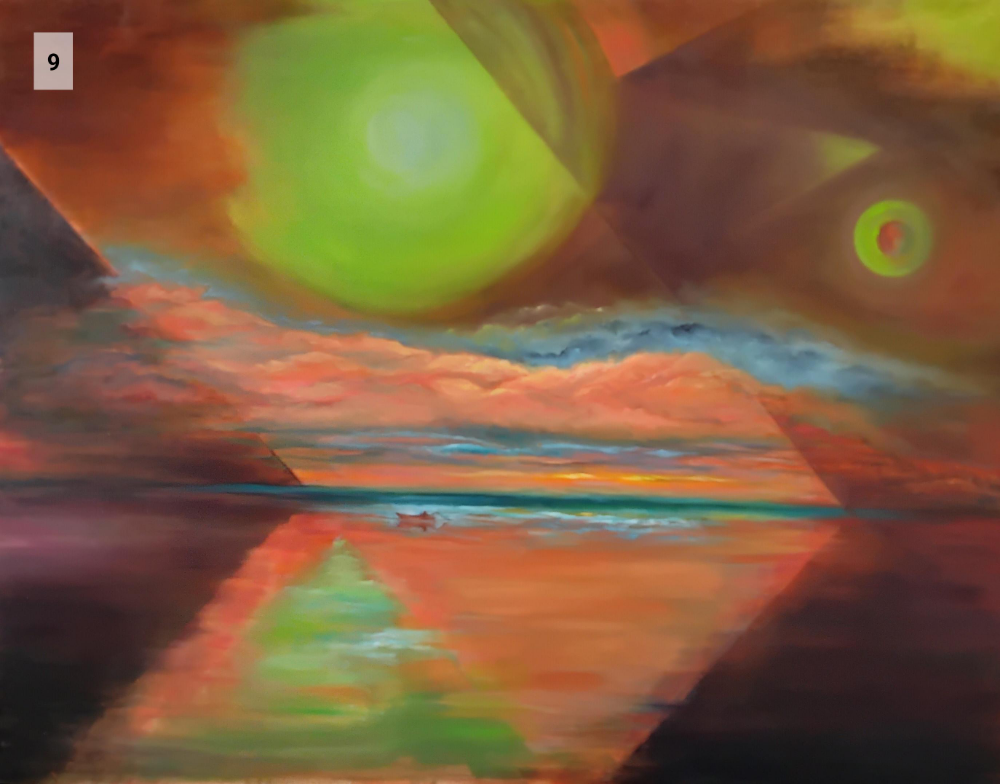 